PLZEŇSKÝ KRAJKrajské město: …………………                              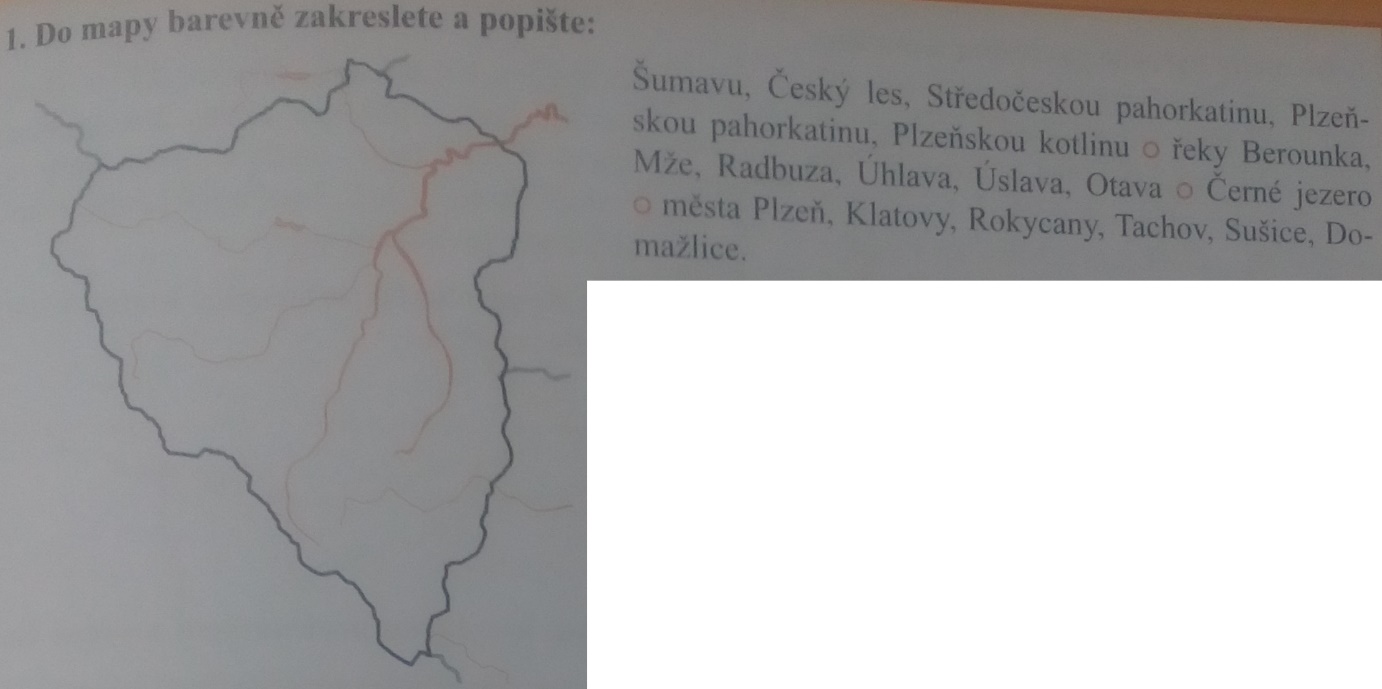 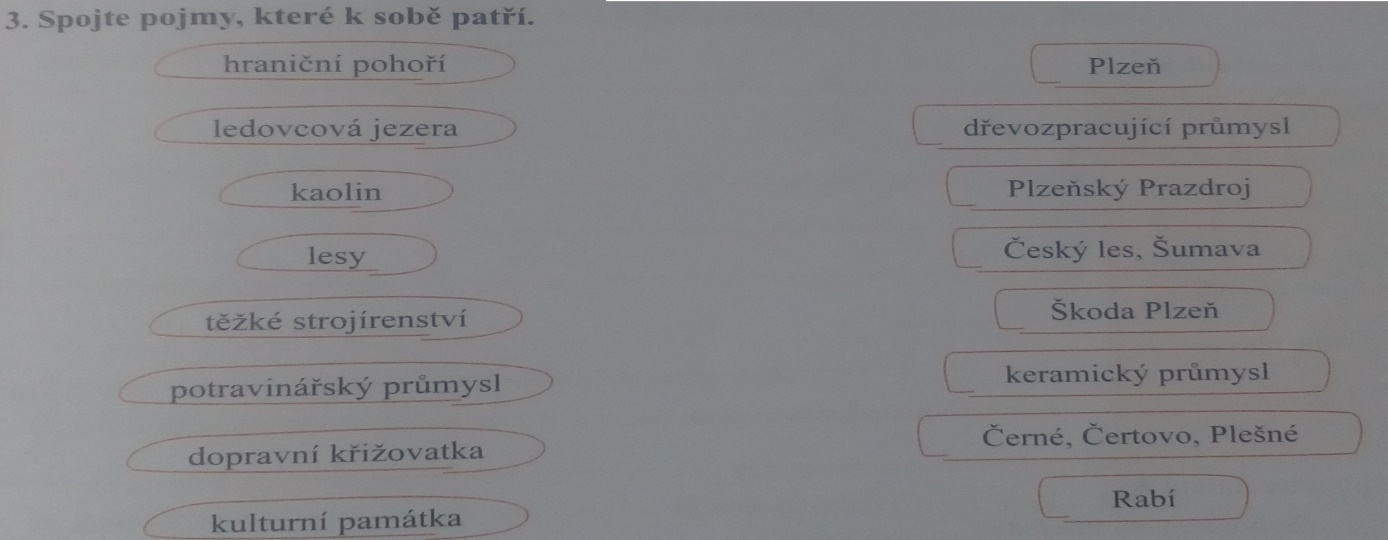 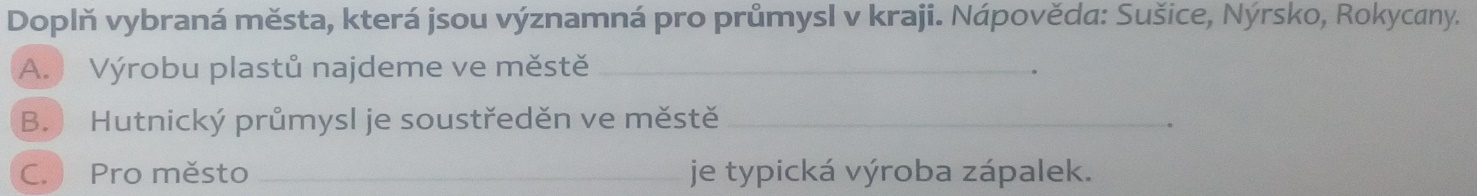 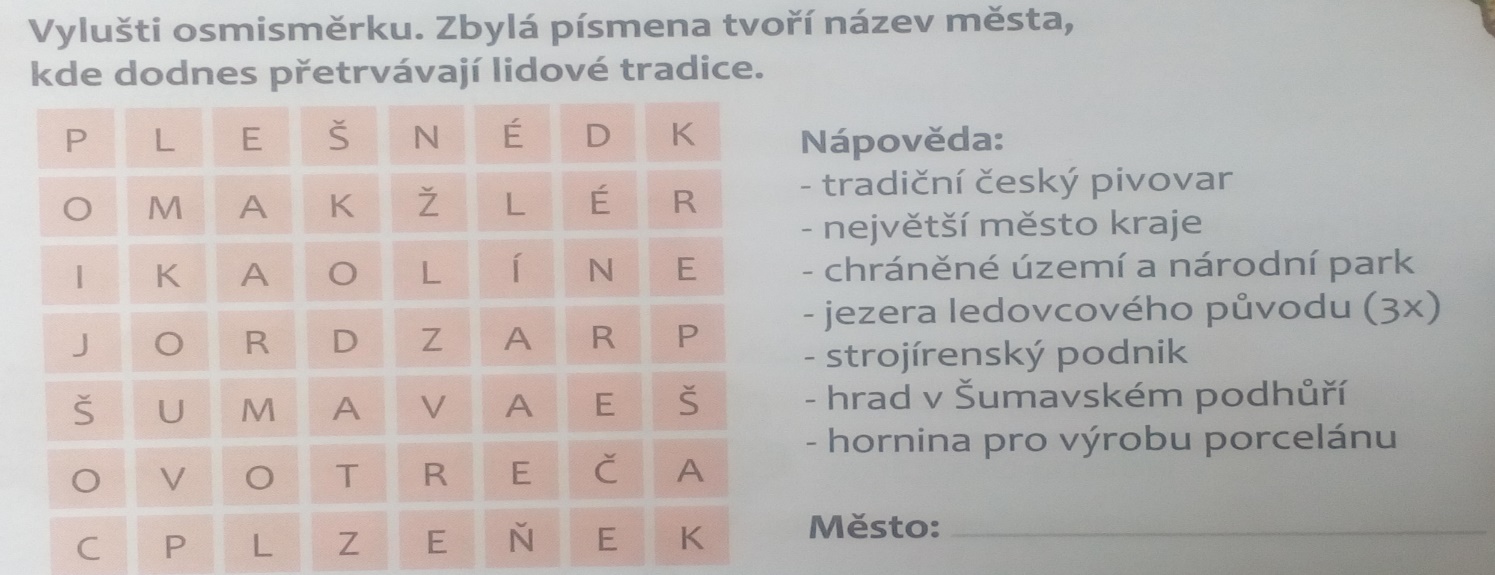 